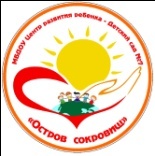 Муниципальное бюджетное дошкольное образовательное учреждение «Центр развития ребенка – Детский сад №7 «Остров сокровищ» ПЛАН оздоровительной  работы по проекту «Мы здоровью скажем – ДА!»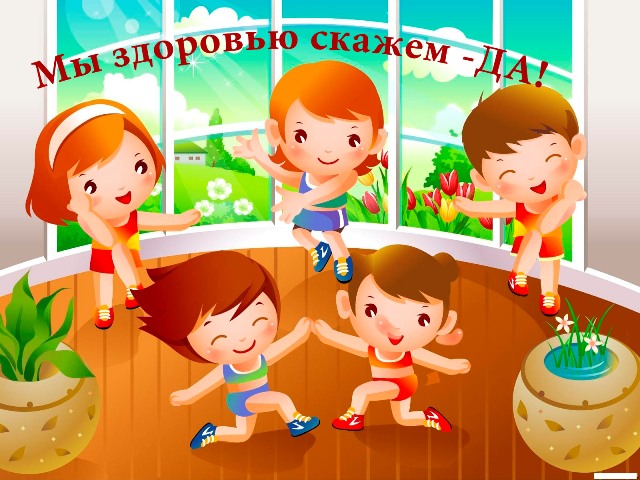 Разработчик: воспитатель Менчагина Людмила Николаевна План оздоровительной работы на сентябрь месяц План оздоровительной работы на октябрь месяц План оздоровительной работы на ноябрь месяц План работы на декабрь месяцПлан работы на январь месяц План работы на февраль месяц План работы на март месяц План работы на апрель месяц План работы на май месяц №Наименование мероприятийСроки1Организационная работа Организационная работа 1.1Составление плана работы на учебный год В начале месяца 1.2Оформление документации по проекту В течение месяца 1.3.Организация здоровьесберегающей среды в ДОУ В течение месяца 1.4. Разработка методической  копилки В течение месяца2Диагностическая работаДиагностическая работа2.1Блиц – опрос детей В течение месяца2.2Анкетирование родителей В течение месяца2.3. Ведение мониторинга заболеваемости воспитанников совместно с медиками В течение месяца 3.  Оздоровительно-просветительская работа3.  Оздоровительно-просветительская работа3.  Оздоровительно-просветительская работа3.1. Совместная деятельность  с детьми по перспективно – календарному плану «ОБЖ» 1 раз в неделю 3.2. Индивидуальные беседы с детьми  В течение месяца3.3. Консультация для родителей на тему «Закаливание детей в ДОУ» В течение месяца 4Лечебно-оздоровительные мероприятия Лечебно-оздоровительные мероприятия 4.1Кварцевание помещенияЕжедневно4.2ПоливитаминыЕжедневно4.3.Индивидуальное меню (аллергия)Ежедневно по показаниям5Физкультурно – оздоровительная работаФизкультурно – оздоровительная работа5.1.Проветривание помещенийЕжедневно5.2.Обеспечение температурного режимаЕжедневно5.3.Физкультурно – оздоровительные  занятияВ неделю 3 раза5.4.Утренняя гимнастикаЕжедневно5.5.Игровой массаж, точечный массаж(см. приложение)Ежедневно5.6.Босоножье (закаливание, профилактика плоскостопия)Ежедневно5.7.Гимнастика зрения(см. приложение)Ежедневно5.8. Подвижные динамические игрыЕжедневно5.9.Гимнастика для улучшения осанкиЕжедневно №Наименование мероприятийСроки1Организационная работа Организационная работа 1.1. Организация здоровьесберегающей среды в ДОУ В течение месяца 1.2. Разработка методической копилки В течение месяца2Диагностическая работаДиагностическая работа2.1Введение мониторинга заболеваемости воспитанниковВ течение месяца2Оздоровительно-просветительская работаОздоровительно-просветительская работа2.1. Показ презентация «Здоровью скажем ДА!» на родительском собрании  группы 1 раз в месяц 2.2Индивидуальная консультацияВ течение месяца2.3. Совместная деятельность  с детьми по перспективно – календарному плану «ОБЖ» (см. приложение )Еженедельно 3Лечебно- профилактическая работаЛечебно- профилактическая работа3.1Сеанс фитоаэроионизации15 мин. 1 р. в/д  ежедневно 3.2.ПоливитаминизацияЕжедневно 1 раз в/д 3.3.Кварцевание помещений 1 р. в/д ежедневно3.4.Индивидуальное меню (аллергия)Ежедневно по показаниям4. Физкультурно – оздоровительная работа4. Физкультурно – оздоровительная работа4. Физкультурно – оздоровительная работа4.1Гибкий режим для ЧБД Ежедневно4.2Проветривание помещенийЕжедневно4.3Обеспечение температурного режимаЕжедневно4.4Физкультурно – оздоровительные  занятияВ неделю 3 раза4.5Утренняя гимнастика (см. приложение) Ежедневно4.6Игровой массаж, точечный массаж(см. приложение )Ежедневно4.7Босоножье (закаливание, профилактика плоскостопия)Ежедневно4.8Гимнастика зрения(см. приложение )Ежедневно4.9Подвижные динамические игрыЕжедневно4.10Гимнастика для улучшения осанкиЕжедневно №Наименование мероприятийСрокиДиагностическая работаДиагностическая работаДиагностическая работа1.1Введение мониторинга заболеваемости воспитанниковВ течение месяцаОздоровительно-просветительская работаОздоровительно-просветительская работаОздоровительно-просветительская работа2.1Развлечения по ЗОЖ с детьми В течение месяца2.2Выпуск информации для родителей «Здоровое питание ребенка в детском саду и дома»В течение месяца2.3Индивидуальная консультацияВ течение месяца2.4. Совместная деятельность  с детьми по перспективно – календарному плану «ОБЖ» (см. приложение №3) Еженедельно 3Лечебно-профилактическая работаЛечебно-профилактическая работа3.1.Кварцевание помещения1  раз в/д 15 мин. Ежедневно3.2.Поливитамины1 раз в/д 3.3.Рациональное питаниеЕжедневно3.4.Индивидуальное меню (аллергия)Ежедневно по показаниям3.5.Сеанс фитоаэроионизации1 раз в/д 15 мин.Ежедневно 3.6.Полоскание рта водой комнатной температуры Ежедневно после обеда 4.Физкультурно – оздоровительная работа4.Физкультурно – оздоровительная работа4.Физкультурно – оздоровительная работа5.1Гибкий режимЕжедневно5.2Проветривание помещенийЕжедневно5.3Мытье рук до локтей и лица прохладной водой с постепенным понижением температуры (см.приложение ) Ежедневно, после сна от2-15 сек. 5.4Обеспечение температурного режимаЕжедневно5.5Физкультурно – оздоровительные  занятияВ неделю 3 раза5.6Утренняя гимнастикаЕжедневно5.7Точечный массаж, игровой массаж(см. приложение )Ежедневно5.8Босоножье (закаливание, профилактика плоскостопия)Ежедневно5.9Гимнастика зрения(см. приложение )Ежедневно5.10Подвижные динамические игрыЕжедневно5.11Гимнастика для улучшения осанкиЕжедневно №№Наименование мероприятий СрокиДиагностическая работа Диагностическая работа Диагностическая работа Диагностическая работа 1.11.1Ведение мониторинга заболеваемостиВ течение  месяца 1.21.2Анализ заболеваемости за 1 полугодие До конца месяца Оздоровительно- просветительская работа Оздоровительно- просветительская работа Оздоровительно- просветительская работа Оздоровительно- просветительская работа 3.1.3.1.Индивидуальная консультация с родителями В течение месяца3.2.3.2.Выпуск санлистка «ОРВИ: профилактика» В течение месяца3.33.3Совместная деятельность с детьми по перспективно – календарному плану «ОБЖ»(см.приложение)Еженедельно 3.4. 3.4. Лечебно – профилактическая работаЛечебно – профилактическая работа3.13.1Лимонно – медовый напитокВ течение месяца3.23.2Лечебная смазка носа (оксолиновая мазь)2 раза в/д., 15 дней3.33.3Поливитамины 1 р. в/д ежедневно3.43.4Кварцевание помещений 1 раз д. 15 мин.Ежедневно 3.5.3.5.Аэроионизация воздухаЕжедневно 3.6.3.6.Полоскание рта водой комнатной температуры Ежедневно после обеда 3.7. 3.7. Индивидуальное меню (аллергия)Ежедневно по показаниямФизкультурно - оздоровительная работа Физкультурно - оздоровительная работа Физкультурно - оздоровительная работа Физкультурно - оздоровительная работа 4.14.1Гибкий режимЕжедневно 4.24.2Утренняя гимнастика Ежедневно 4.34.3Проветривание помещений Ежедневно 4.44.4Ножные ванны  (см. приложение ) Ежедневно от 10 до 20 сек.4.54.5Обеспечение температурного режима Ежедневно 4.6.4.6.Физ.культурно-оздоровительное занятие В каждой группе в неделю 3 раза4.7.Точечный массаж,игровой массаж(см. приложение)Ежедневно 4.8.Босоножье (закаливание, проф. Плоскостопие )Ежедневно 4.9.Гимнастика для зрения(см. приложение 6)Ежедневно 4.10.Подвижные и динамичные игры Ежедневно 4.11.Гимнастика для улучшения осанки Ежедневно №Наименование мероприятий СрокиДиагностическая работа Диагностическая работа Диагностическая работа 1.1Анализ детской заболеваемостиВ течение месяца 1.2Уровень физического развития воспитанников: учет детей по состоянию на 1 января текущего года У инструктора по физ. культуре  до конца месяца Оздоровительно- просветительская работа Оздоровительно- просветительская работа Оздоровительно- просветительская работа 2.1Индивидуальная консультация с родителями В течение месяца2.2Выпуск санлистка «Профилактика простудных заболеваний: закаливание в детском саду и дома» В течение месяца2.3.Совместная деятельность с детьми по перспективно – календарному плану «ОБЖ»(см.приложение )Еженедельно 2.4.Викторина «Я и мое здоровье» В конце месяца Лечебно – профилактическая работаЛечебно – профилактическая работа3.1Настойка из шиповника 1 раз в/д 70 гр.Ежедневно 3.2.Поливитамины 1 р. в/д ежедневно3.3.Кварцевание помещений 1 раз д. 15 мин.Ежедневно 3.4.Аэроионизация воздухаЕжедневно 3.5.Индивидуальное меню (аллергия)Ежедневно по показаниямФизкультурно - оздоровительная работа Физкультурно - оздоровительная работа Физкультурно - оздоровительная работа 4.1Гибкий режимЕжедневно 4.2.Утренняя гимнастика Ежедневно 4.3.Проветривание помещений Ежедневно 4.4.Обширное умывание (см. приложение 7) Ежедневно4.5.Обеспечение температурного режима Ежедневно 4.6.Физ.культурно-оздоровительное занятие В каждой группе в неделю 3 раза4.7.Точечный массаж,игровой массаж(см. приложение )Ежедневно 4.8.Босоножье (закаливание, проф. Плоскостопие )Ежедневно 4.9.Гимнастика для зрения(см. приложение)Ежедневно 4.10Подвижные и динамичные игры Ежедневно 4.11.Гимнастика для улучшения осанки Ежедневно №Наименование мероприятий СрокиДиагностическая работа Диагностическая работа Диагностическая работа 1.1Ведение мониторинга заболеваемостиВ течение  месяца Оздоровительно- просветительская работа Оздоровительно- просветительская работа Оздоровительно- просветительская работа 2.1Индивидуальная консультация с родителями В течение месяца2.2Выпуск санлистка «Заболевания ОПДА»В течение месяца2.3.Совместная деятельность с детьми по перспективно – календарному плану «ОБЖ»(см.приложение )Еженедельно Лечебно – профилактическая работаЛечебно – профилактическая работа3.1.Лимонный напиток «Витаминка»1 раз в/д 70 гр.Ежедневно 3.2.Поливитамины 1 р. в/д ежедневно3.3.Кварцевание помещений 1 раз д. 15 мин.Ежедневно 3.4.Аэроионизация воздухаЕжедневно 3.5.Полоскание горла прохладной водой 1 р.в/д №10 3.6.Индивидуальное меню (аллергия)Ежедневно по показаниямФизкультурно - оздоровительная работа Физкультурно - оздоровительная работа Физкультурно - оздоровительная работа 4.1.Гибкий режимЕжедневно 4.2.Утренняя гимнастика Ежедневно 4.3.Проветривание помещений Ежедневно 4.4.Обширное умывание  (см. приложение) Ежедневно4.5.Обеспечение температурного режима Ежедневно 4.6.Физ.культурно-оздоровительное занятие В каждой группе в неделю 3 раза4.7.Точечный массаж,игровой массаж(см. приложение )Ежедневно 4.8.Босоножье (закаливание, проф. Плоскостопие )Ежедневно 4.9.Гимнастика для зрения(см. приложение )Ежедневно 4.10.Подвижные и динамичные игры Ежедневно 4.11. Гимнастика для улучшения осанки Ежедневно №Наименование мероприятийСрокиДиагностическая работаДиагностическая работаДиагностическая работа1.1Анализ заболеваемости детей В течение месяцаОздоровительно – просветительская работаОздоровительно – просветительская работаОздоровительно – просветительская работа2.1.Развлечение по ОБЖ «В гости к Доктору Айболиту» 1 раз в квартал 2.2.Выпуск санлистка «Прогулка: свежий воздух и здоровье ребенка»В течение месяца2.3.Индивидуальная консультация с родителями по прогулке В течение месяца2.4.Совместная деятельность с детьми по перспективно – календарному плану «ОБЖ»(см. приложение ) Еженедельно Лечебно – профилактическая  работаЛечебно – профилактическая  работаЛечебно – профилактическая  работа3.1.Чайный напиток «Лесная сказка»(мелисса, шиповник)  50 млг.№10 3.2.ФитоаэронизацияЕжедневно 3.3.Кварцевание помещений15 минут, Ежедневно3.4.Волшебная приправа (лук, чеснок)1 раз в/д обед 1 блюдо 3.5.Поливитамины Ежедневно 3.6.Индивидуальное меню (аллергия)Ежедневно по показаниямОздоровительная работаОздоровительная работаОздоровительная работа4.1.Гибкий режим для ЧБД Ежедневно 4.2.Утренняя гимнастика Ежедневно 4.3.Проветривание помещений Ежедневно 4.4.Обтирание (см. приложение ) Ежедневно4.5.Обеспечение температурного режима Ежедневно 4.6.Физ.культурно-оздоровительное занятиеВ каждой группе в неделю 3 раза4.7.Точечный массаж,игровой массаж(см. приложение )Ежедневно 4.8.Босоножье (закаливание, проф. Плоскостопие )Ежедневно 4.9.Гимнастика для зрения(см. приложение6)Ежедневно 4.10Подвижные и динамичные игры на воздухеЕжедневно 4.11.Гимнастика для улучшения осанки на воздухеЕжедневно №Наименование мероприятий Наименование мероприятий СрокиДиагностическая работа Диагностическая работа Диагностическая работа Диагностическая работа 1.1.Анализ заболеваемости воспитанников Анализ заболеваемости воспитанников В течение месяца 1.2.Измерение антропометрических данных воспитанников Измерение антропометрических данных воспитанников В течение месяцаОздоровительно- просветительская работа Оздоровительно- просветительская работа Оздоровительно- просветительская работа Оздоровительно- просветительская работа 2.1.2.1.Индивидуальная консультация с родителями В течение месяца2.2.2.2.Выпуск санлистка  «Осторожно - травмы» В течение месяца2.3.2.3.Совместная деятельность с детьми по перспективно – календарному плану «ОБЖ»(см.приложение)Еженедельно 2.4.2.4.Развлечение на свежем воздухе «Мы любим спорт» Лечебно – профилактическая работаЛечебно – профилактическая работа3.1.3.1.Настойка шиповника 1 раз в/д 70 гр.№10 3.2.3.2.Поливитамины 1 р. в/д ежедневно3.3.3.3.Кварцевание помещений 1 раз д. 15 мин.Ежедневно 3.4.3.4.Аэроионизация воздухаЕжедневно 3.5.3.5.Индивидуальное меню (аллергия)Ежедневно по показаниямФизкультурно - оздоровительная работа Физкультурно - оздоровительная работа Физкультурно - оздоровительная работа Физкультурно - оздоровительная работа 4.1.Утренняя гимнастика Утренняя гимнастика Ежедневно 4.2.Проветривание помещений Проветривание помещений Ежедневно 4.4.Обширное умывание  (см. приложение ) Обширное умывание  (см. приложение ) Ежедневно4.5.Обеспечение температурного режима Обеспечение температурного режима Ежедневно 4.6.Физ.культурно-оздоровительное занятие (1 на воздухе) Физ.культурно-оздоровительное занятие (1 на воздухе) В каждой группе в неделю 3 раза4.7.Точечный массаж,игровой массаж(см. приложение )Точечный массаж,игровой массаж(см. приложение )Ежедневно 4.8.Босоножье (закаливание, проф. Плоскостопие )Босоножье (закаливание, проф. Плоскостопие )Ежедневно 4.9.Гимнастика для зрения(см. приложение )Гимнастика для зрения(см. приложение )Ежедневно 4.10Подвижные и динамичные игры на воздухеПодвижные и динамичные игры на воздухеЕжедневно 4.11.Гимнастика для улучшения осанки  на воздухеГимнастика для улучшения осанки  на воздухеЕжедневно №Наименование мероприятий Наименование мероприятий СрокиДиагностическая работа Диагностическая работа Диагностическая работа Диагностическая работа 1.1Анализ работы за год Анализ работы за год В течение месяца1.2.Составление отчета по проекту Составление отчета по проекту До указанного срокаОздоровительно- просветительская работа Оздоровительно- просветительская работа Оздоровительно- просветительская работа Оздоровительно- просветительская работа 2.12.1Индивидуальная консультация с родителями В течение месяца2.22.2Оформление информации   «Солнце, воздух и вода» В течение месяца2.32.3Совместная деятельность с детьми по перспективно – календарному плану «ОБЖ»(см.приложение)Еженедельно 2.4.2.4.Совместный с родителями «Праздник здоровья» В конце месяца Лечебно – профилактическая работаЛечебно – профилактическая работа3.13.1Поливитамины 1 р. в/д ежедневно3.23.2Кварцевание помещений 1 раз д. 15 мин.Ежедневно 3.33.3Аэроионизация воздухаЕжедневно 3.4.3.4.Индивидуальное меню (аллергия)Ежедневно по показаниям3.5. 3.5. Полоскание рта прохладной водой Ежедневно после еды Физкультурно - оздоровительная работа Физкультурно - оздоровительная работа Физкультурно - оздоровительная работа Физкультурно - оздоровительная работа 4.1.Гибкий режимГибкий режимЕжедневно 4.2.Утренняя гимнастика на воздухе Утренняя гимнастика на воздухе Ежедневно 4.3.Проветривание помещений Проветривание помещений Ежедневно 4.4.Обширное умывание  (см. приложение) Обширное умывание  (см. приложение) Ежедневно4.5.Обеспечение температурного режима Обеспечение температурного режима Ежедневно 4.6.Физ.культурно-оздоровительное занятие на воздухеФиз.культурно-оздоровительное занятие на воздухеВ каждой группе в неделю 3 раза4.7.Точечный массаж,игровой массаж(см. приложение )Точечный массаж,игровой массаж(см. приложение )Ежедневно 4.8.Босоножье (закаливание, проф. Плоскостопие )Босоножье (закаливание, проф. Плоскостопие )Ежедневно 4.9.Гимнастика для зрения(см. приложение )Гимнастика для зрения(см. приложение )Ежедневно 4.10.Подвижные и динамичные игры на воздухеПодвижные и динамичные игры на воздухеЕжедневно 4.11.Гимнастика для улучшения осанки на воздухе Гимнастика для улучшения осанки на воздухе Ежедневно 